www.Pulterkammeret.net/lyskaster/Bilka-protest.docxAfleveret på Sønderborg Rådhus den 02. Januar 2019 kl. 11 .Til Sønderborg Byråd. Den seneste tids lysforurening via Bilkas reklame ”Sky Spot” har givet anledning til en del diskussion.   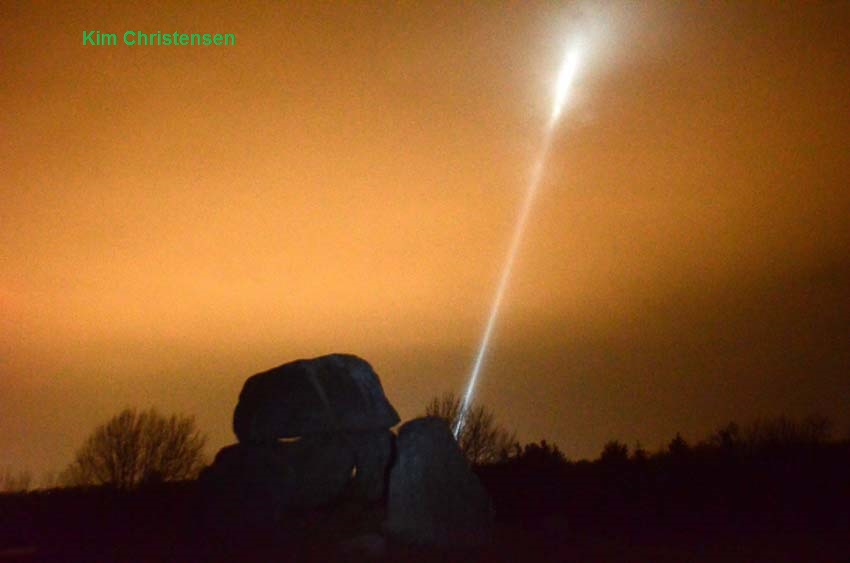 ”Bilka-projektøren” fotograferet fra normalt mørke omgivelser, den velkendte stendysse øst for Sønderskoven.  Cirka 272 underskrifter, hvoraf de første 200 indkom alene det første døgn, dokumenterer at befolkningen i Sønderborg bestemt ikke er ligeglade med vores fælles natur.  Et par enkelte highlights : Betina Thomsen fra Sønderborg, skriver i indlæg 211 :               ”Synes den lyskegle er utrolig generende, især når man som bilist kører om aftenen og opmærksomheden bliver "fanget" af keglen der "flyver" rundt på himlen. Datteren synes at himlen er for stjerner og planeter - ikke lyskegler.”En Karina J fra det 25 km fjerne Ærøskøbing skriver dette fnysende vrede indlæg (nummer 87) citat :  ”fordi det er lysforurening, og noget værre ressourcespild.  Vi kan fxxxxxxxxxx se det lort fra Ærø !”Bilka reagerede prompte ved at lukke ned for projektøren, og mange tak for det. Desværre fortsætter begivenheden bare et andetsted , f.eks. i Herning :  https://www.aoh.dk/artikel/ikke-en-ufo-bilkas-nye-julebelysning-kan-ses-p-10-kilometers-afstand    og i Hjørring .Men som Bilkas sektionschef Claus Kudahl Christensen udtalte til SønderborgNYT.  "Vi mener ikke at vi overtræder nogen bestemmelser" Underskriftsindsamlingens initiativtager, naturfotograf Kim Christensen, kommenterer :  ”Netop derfor er der brug for en klar definering af reglerne på området, for Byggelovens §6D stk 2 søgte jeg længe for at finde, så vi fortsætter underskriftsindsamlingen frem til 1. Januar, hvorefter listen indleveres til kommunen”.Lyskaster ved ”Infocom” på Ellegårdsvej, denne projektør blev standset i 1995 ved et lokalplansforbud.  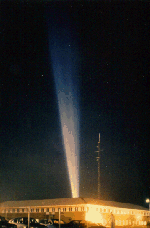 Forbuddet vakte positiv opsigt, efter at projektøren i mere end 60 nætter  havde fejet hen over Sønderborgs himmel. Ingeniør Per Tybjerg Aldrich fra  hjemmesiden https://lysforurening.dk/ oplyser at dette  dette forbud blev omtalt i September 2008 på kommunens hjemmeside,  http://temp.sonderborg.dk/nonsec/20080905-140423.pdf  -  Siden er fjernet ,  men webarchive bekræfter datoen :  http://web.archive.org/web/*/http://temp.sonderborg.dk/   Vi anmoder derfor i al stilfærdighed om at byrådet tager stilling til en genoplivning af det oprindelige lokalplansforbud, og markerer dets endelige afgørelse i fuld offentlighed, så byens erhvervsliv får afklaret kommunens eventuelle holdning på området.  https://www.sonderborgnyt.dk/borgmesteren-havde-bade-de-unge-og-jobskabelsen-med-til-cop24-i-polen/Den samlede underskrifts indsamling fremgår af websiden :  https://www.skrivunder.net/forbud_mod_brug_af_udendors_lyskastere?fbclid=IwAR1h4_EyYpCM79NigPFY-lw9LbbGZ5cZ9sG1dSsqn2dkFeItcuto8dma-j0 Vedlagt en opsummering af de skriftlige kommentarer -  som det fremgår har mange følt sig generet, især i trafikken.  272 har i skrivende stund underskrevet, en del underskrivere anfører flere årsager til deres protest.  I alt fordeler de 102 skriftlige begrundelser sig på følgende områder 37% begrunder deres protest med trafikale betænkeligheder, det skarpe lys virker distraherende på trafikanterne52% begrunder deres protest med det lysforureningen,  nogle kan f.eks.  ikke sove på grund af det flakkende projektørlys.15 %  begrunder deres protest med astronomiske årsager,  søgekasterne ødelægger en smuk nattehimmel. 10% undrer sig hvordan projektør lyset er kompatibelt med kommunens grønne profil. 3% henviser til at man stresser naturens dyr. En del har endvidere peget på at den slags lysforurening IKKE matcher særlig godt med kommunens ønske om at markedsføre sig under en grøn profil.    Mange har endvidere påpeget den skadevirkning, sådanne projektørlys forvolder i vores natur.  Sønderborg området er dokumenteret som passage område for en del nattrækkende stærearter, der bruger netop Alssund-Fyn-Sjælland til at flyve videre mod det sydlige Sverige – søgeord ”Night Migrating Passerines”.   Endvidere er den videnskabelige litteratur fyldt med dokumentation på at netop disse søgelys forandrer balancen mellem rovdyr og byttedyr (”Predator” og ”Prey”), se f.eks. denne nylige artikel i ”The Scientist” :  https://www.the-scientist.com/features/the-vanishing-night--light-pollution-threatens-ecosystems-64803Eller disse kilder :  https://books.google.dk/books?id=dEEGtAtR1NcC&pg=PA454&lpg=PA454&dq=searchlights+predator+prey&source=bl&ots=84Xbj3a1eM&sig=GOvsgF4gyYA98LFcL7P3qMZWTDY&hl=da&sa=X&ved=2ahUKEwjn6baz-7_fAhXKIlAKHeBDC5c4ChDoATAIegQIAhAB#v=onepage&q=searchlights%20predator%20prey&f=falsehttps://onlinelibrary.wiley.com/doi/abs/10.1111/aab.12440Samme stendysse som før, denne gang en stjerneklar nat i naturligt mørke  –                                                                                        foto ved Kim Christensen, Sønderborg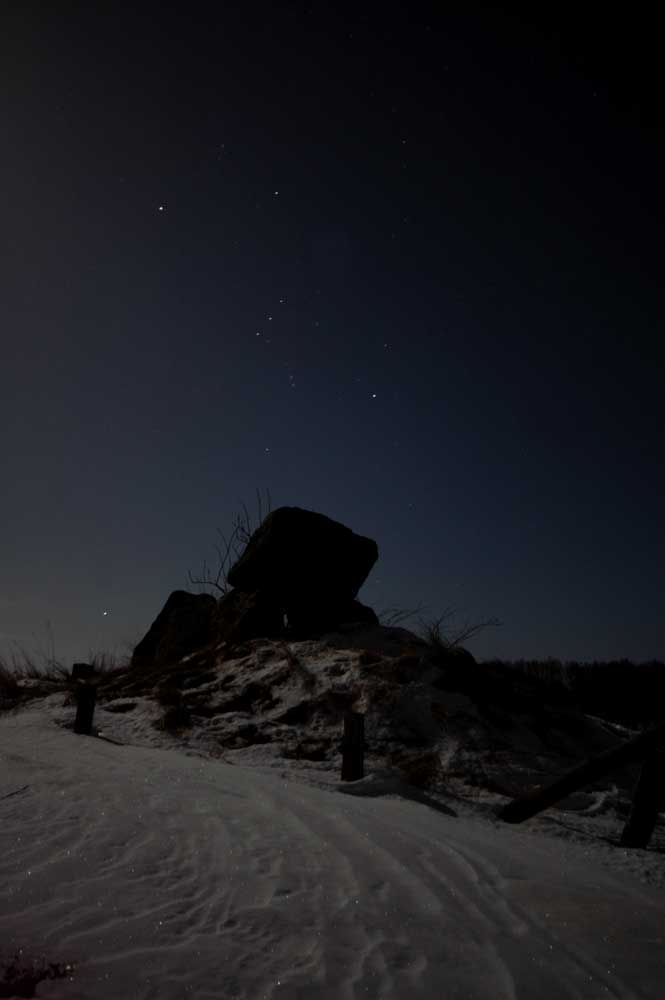 Et udklip af de indkomne kommentarer, de fleste er fra lokal området, enkelte fra udenbys, 1                         Kim Christensen                          Danmark Sønderborg               Af hensyn til klimet og det visuelle udendørs miljø2                         Mogens Winther                        Danmark Sønderborg               Hvorfor skal jeg spare på strømmen, og betale verdens dyreste energi afgift, når byens virksomheder kan sende enorme energi mængder op i himlen, bare for at gøre opmæksom på dem selv ?? "Project Zero", min bare r.. .. :-(  2018-12-173                         Anne Schmidt   Danmark Sønderborg               Fordi det er miljøsvineri, nattehimlen bliver forstyrret af unødig stråling, og fordi det ikke er i orden at store virksomheder bare kan gøre som det passer dem                      2018-12-174                         Melanie Datki  Danmark Sønderborg               Det er fuldstændig tåbeligt at de må få lov til det her i Sønderborg hos Power og Bilka. Det ligger i nærheden af lufthavnen og forstyrrer flytrafikken og ikke mindst nattehimlen. Hvor går grænsen for reklamer?                        2018-12-175                         Birthe Zimmermann                   Danmark Sønderborg               Himlen skal være for stjerner og planeter - ikke lysforurenende lyskaster-reklamer! Jeg har pga fabelagtigt dygtige astronomielever og kolleger på Alssundgymnasiet Sønderborg lært at sætte pris på en bælgravende sort himmel. Forbyd det NU!                     2018-12-176                         Karsten Madsen                         Danmark Augustenborg           Det er vanvittigt al den unødvendige lys. Kæmp for et mørkere samfund, især for vores natdyrs skyld              2018-12-17 9                         Thomas Kristiansen                  Danmark Broager                     2. Verdenskrig er slut.12                       Hanne Schwebs                         Danmark Augustenborf           Lyset er vildt generende!!!14                       Jesper Hansen Danmark Sønderborg               Det er farligt med sådan en lyskegle. Man tænker hvad er der los og kikker omkring, ikke befordrende for trafik sikkerheden - intet positivt at sige om det, kun negativt, så stop det, jo før jo bedre.           2018-12-1715                       Tony Jørgensen                         Danmark Augustenborg                                      2018-12-1716                       Rudi Bjørn Rasmussen               Danmark Svendborg                 Jeg er imod al form for lysforurening!                           2018-12-1717                       Erland Hansen Danmark København SV          Vi skal værne om vores nattehimmel så vi alle kan byde stjernerne         2018-12-1719                       Jacob Hansen  Danmark Odense                      Det er på alle måder forkert. Hvad bliver det næste? 1000-vis af lysspots på himlen hver nat over samtlige danmarks byer? Stop det nonsens inden det breder sig. Forbyd lyskastere. NU!                           2018-12-1720                       Claus Jensen    Danmark Måløv                         Det kan bare ikke passe at man sviner noget så smukt som nattehimlen til med noget så unødigt som lyskastere27                       Niels Bang        Danmark Brønshøj                    Som amatør astronom er jeg imod lysforurening. Desuden er lys op i luften åbentlys spild af energi, hvilket ikke er populært i dagens Danmark. Endelig; tror Bilka de får god omtale og øget omsætning af denne lysprojektør? Næppe.                      2018-12-1728                       Hans Ulrik Ulriksen                    Danmark Gistrup                                                  2018-12-1729                       Jannick Petersson                     Danmark Kolding                       Lysforurening skal bekæmpes, det er spild af energi og synd for alle i byerne at de ikke kan nyde en stjernehimmel medmindre de kører langt væk for det.                           2018-12-1730                       Henriette Vendelbo                   Danmark Allingåbro                  I DK opfordres vi til at spare på - den for forbrugerne meget dyre - energi. Hvorfor så bruge energi på en lyskaster, der ikke tjener noget formål - udover måske reklame? Desuden lider naboer under naboskabet til landvindmøller for at lyskastere kan oplyse himlen.31                       Randi Lichtenberg                      Danmark Sønderborg               Jeg har også følt mig både generet og provokeret i forhold til lysforurening samt haft skrevet til politiet, har dog intet hørt fra dem.                      2018-12-1732                       Søren Krab        Danmark 6510 Gram                Uretfærdig frås med vores energi.                    2018-12-1735                       Jonas Carlsson Sverige Kristianstad                  Det är en stark ljusförorening som försämrar livet för många nattlevande djur.                        2018-12-1744                       Mette Jacobsen                         Danmark Sønderborg               Det er voldsomt generende!   2018-12-1845                       Nicki Madsen  Danmark Sønderborg               Forstyrre trafikkens gang.        2018-12-1846                       Niklas Pedersen                         Danmark Sønderborg               Fjerner synet fra vejen!             2018-12-1847                       Kenneth Jensen                          Danmark Sønderborg               Vores hund gør og gør over den kontinuerligt bevægende lyskejle. Det er en helt unødvendig måde at stresse husdyrene på blot for lidt opmærksomhed                           2018-12-1848                       Sebastian Paulsen                      Danmark Sydals                         Lyset fjerner bilisters fokus fra vejen51                       Thea Aaes         Danmark Stolbro                       Jeg skriver under fordi jeg bor ca. 20km fra Bilka og JEG kan se lyskeglen om aftenen. Jeg synes det er komplet åndssvagt at den skal være tændt.. og så kalder de det julebelysning.. Vil det sige at jeg kan stille mig ud om natten og lyse med en lommelygte op i himmelen, og så er det julelys? Nej tak... Sluk det.. Det er unødigt at bruge ekstra strøm på sådan noget.   2018-12-1852                         Mette Dübe      Danmark Sønderborg               Lyset er til stor gene, ved kørsel u mørket.55                       Helle Thybo      Danmark Sønderborg               Lyset distraherer når man kører på vejene helt ud i Augustenborg  58                       Sara Henne       Danmark Nordborg                  At den lyskegle er chikanerede helt oppe på nordals                59                       Kiana Karing Hansen                 Danmark Gråsten                      Det generer meget når man kommer kørende i bil eller bare kommer gående. Man kan selv se det i Broager.                          2018-12-1860                       jørgen wilkenskjeldt                  Danmark sønderborg               Hvordan vil det ikke se ud hvis alle tænde lys62                       Jannick Mehlberg                      Danmark Broager                     Den kan ses tydeligt fra Broager land der ligger godt og vel 15km der fra. Når man køre på den store bro kan man se den tydeligt og man bliver lidt bange for at der er nogen som ikke holder øje med trafikken fordi den er der      2018-12-1863                       Poul Pedersen  Danmark Holstebro                  Jeg skriver under fordi vores overflødige svineri med ressourcer har taget helt overhånd.          2018-12-1864                       Rikke A              Danmark 6470                           Jeg kan ikke se hvad formålet med så skarpt et lydspot skal være. Den kan ses på hele Als...71                       Claudia Limberg                         Danmark Sønderborg               jeg ikke synes det er pæn, men meningsløs og unødvendigt. Tværtimod føler man sig generet.75                       Jørgen Lind       Danmark Sønderborg               lysforurening78                       Kirsten Olsen   Danmark Sønderborg               Jeg synes det er en unødig forstyrrelse af nattehimlen, der generer både mennesker og dyr.83                       Mads Hansen   Danmark Odense                      Det er miljømæssigt provokerende og forstyrrer trafikanter i miles omkreds87                       Karina Jørgensen                        Danmark Ærøskøbing               fordi det er lysforurening og noget værre ressourcespild. Vi kan fandenfisme se det lort fra Ærø89                       Henning Petersen                       Danmark Sønderborg               Unødvendig lysforurening !96                       Lene Andreasen                         Danmark Bolderslev                 Min veninde får lyset direkte ind i sit soveværelse og ikke kan sove for det98                       Cathrine Vigsø Danmark Sønderborg               Det genrer mig, når jeg kører bil om aftenen. 99                       Karin Jepsen     Danmark 81    Iben Guldberg Hansen               Danmark 6400 Sønderborg     Jeg finder Bilkas “julelys” intimiderende og forstyrrende. Lysforurening af mine omgivelser!Jeg har selv været generet af lysstrålen under kørsel.104                     Søren Rønsbo Madsen              Danmark Sønderborg               Lysforurening! Lad os nyde stjernerne istedet.106                     Heino Rost-Nielsen                    Danmark Trige                           Jeg er enig med forfatteten til opslaget - det er et groteskt energispild og vidner i den grad om manglende forståelse for bæredygtighed og naturværdier fra virksomhedernes side!107                     Chris Jones       Danmark Sønderborg               Jeg skriver under,fordi det knald hamrende irriterende med det lys indover vores hus, og det må også være i strid med en eller anden lov vedr indflyvning til lufthavnen i Sønderborg.108                     Mette Lundhøj Holm                 Danmark Kruså                          Fordi den er voldsomt generende på længere afstand, dens lys står ind igennem vinduerne ved min far i kær.109                     Melanie Jacobsen                      Danmark Sydals                         Vi bor langt væk, men kan se lys tydeligt.. Det tag koncentration, når man køre og nok for børne, når det cykler i skolen i trafik.111                     Michaela Baunsgaard               Danmark Gråsten                      Unødvendig lysforurening og energispild som påvirker vores og dyrs adfærdsmønstre. & Ødelægger et fantastisk syn på Mælkevejen!!!117                     Tommy Pedersen                       Danmark Augustenborg           Vi kan se det helt i Fynshav129                     Esther Rolandsen                       Danmark Kbh  Det er noget svineri af nattehimlen131                     Lærke Jensen   Danmark Augustenborg           Den er volder træls, jeg kan slet ikke holde det ud og den er mest af alt bare irriterende!!!135                     Jeanette Skovmand                   Danmark Lysabild                      Jeg skriver under da jeg synes at det lys der kom op i himmelen som kunne ses langt inden man kom i nærheden af Sønderborg gjorde at man snart koncentrerede sig mere hvad det handlede om end at koncentrere sig at køre bilen. Troede at der var sket en ulykke og at det var helikopter der lyste, umiddelbart inden man når alssundbroen ihvertfald så gik det op for en at det var et lys nedefra en butik som vi nu kan læse er BILKAS !!!!!!!!!! Dårlig stil synes jeg. Få det fjernet nu :(142                     Brian Carlsen   Danmark Sænderborg              Vanvittig lysforurening144                     Ruth Petersen Danmark Sønderborg               Jeg bor i nærheden og synes det et irriterende med lyset145                     Anne-Mette Krejberg                Danmark Sønderborg               Jeg skriver under fordi A) det forurener miljøet B) er til gene i trafikken fordi man med blikket helt inde i Sønderborg centrum kommer til at følge lyset med øjnene, mens man bør holde øjnene på kørebanen C) generer elever og lærere, der skal studere nattehimlen i astronomi149                     Hanne Dahl      Danmark 6430                           Jeg blev generet af det spot lørdag aften, allerede da jeg nåede Blans. Undrede mig og lyset stjal opmærksomheden fra min kørsel. Jeg fulgte spottet over motorvejsbroen og slap så. Indtil jeg ved Havnbjerg blev fanget igen...153                     Steffani Andersen                     Danmark Nordborg                  Det er et belastende lys154                     Christian Schmoldt                     Danmark Sønderborg               Jeg var nær kørt galt, fordi mit blik var rettet mod spotlyset i stedet for vejbanen i aftentrafikken. Den ene aften kunne lyset ses helt ude fra Felsted, mere end 20 km væk160                     Jan Paulsen      Danmark Nordborg                  Jeg skriver under fordi at jeg kan se det lys hjemme hos mig selv i havnbjerg.161                     Anna Virgitte Gautier                Danmark Sønderborg               Det er lysforurenkng, det er svært nok at se stjernehimlen i forvejen! Og der var mulighed for at opleve masser af stjerneskud som blev forstyrret af strålen!165                     Tanja Christensen                      Danmark 6400                           Jeg bor på Morbærhegnet og er pisse træt af at have det lys i min stue og soveværelse!!!166                     Line Hansen     Danmark Sønderborg               Fordi det er pisse belastende og mit hovede får trip!! Fra Perlegade 97168                     Karina Christensen                     Danmark Broager                     Det er øje-forurening. Himlen er alt for smuk til det.171                     claus lorin Rasmussen               Danmark Sønderborg               det er til gene for natur og mennesker172                     Vivi Jørgensen Danmark Sønderborg               Jeg syntes det er træls, og generende, og man bliver ukoncentreret i trafikken.181                     Joy Zeuthen Christensen           Danmark Sønderborg               Jeg skriver under fordi jeg ikke mener det er passende og ubehaligt184                     Tove Toft Sørensen                   Danmark Sydals                         Jeg er enig i denne holdning185                     Renate Hansen                           Danmark 64000 Sønderborg   Den er generende/ forstyrrende og kan da heller ikke forestille mig at de er glade for den ude på kær lufthavn.188                     Mari Ringereide                          Danmark 6470 Sydals               Jeg finder lyset generende.194                     Andreas Holst Danmark Ebberup                     Klimaforandringer er en reel ting, og fatter ikke at spild af energi som dette ikke blev stoppet førend brugen af f. Eks. Brændstofsdrevne køretøjer.196                     Iben Ernst         Danmark 6430                           Jeg synes den fanger for meget opmærksomhed når man kommer som bilist ti byen. Det skaber opmærksomme så bilister har fokus rettet det forkerte sted.201                     Lene Balzersen                           Danmark 6400 Sønderborg     For det er meget irratet når man skal se tv for det går Ind ad vinduerne202                     ANN MARIE Koch                       Danmark Sønderborg               Den ødelægger stjerne himlen204                     Klaus Knutzen  Danmark Broager                     Har vi lovhjemmel i form af byggeloven er det da bare super, og klimaet taget i betragtning er det måske ikke verdens smarteste installation. Grunden til at jeg skriver under er dog lidt en anden. Jeg ser det spotlys som en absolut uundgåelig spam reklame. Et sådant uinviteret indtog i min opmærksomhed har jeg ingen intentioner om bare at acceptere.208                     Dennis Hardman                         Danmark Augustenborg           Genere for bilkørsel fordi man mister fokus fra vejen.210                     Paul Michaelsen                         Danmark Augustenborg           Jeg syntes det er upassende, irriterende at se på, og det skæmmer nattehimlen, når det er stjerne klart211                     Betina Thomsen                         Sønderborg     Synes den lyskegle er utrolig generende, især når man som billist kører om aftenen og opmærksomheden bliver "fanget" af keglen der "flyver" rundt på himlen. Datteren synes at himlen er for stjerner og planeter - ikke lyskegler.213                     Frederikke Jensen                     Sønderborg     Jeg skriver under fordi det er meget generende at køre om aftenen da ens opmærksomhed drages mod lyskilden214                     Dorte Thy         Gråsten            Den giver unødig opmærksomhed i trafikken216                     Viggo Thorsbro Pedersen         7950 Erslev      Lysforurening er dybt problematisk af rigtig mange årsager.221                     Nico Haarup                               Kjellerup            Jeg skriver under fordi jeg er imod lysforurening af vores nattehimmel.224                     Mads Helledie                            Sønderborg      Det er helt udnødvendig lysforurening,eks når man går tur med hunden når der et mørkt, forstår ikke hvad det skal gøre godt for!231                     Anja Knæhus                               Sønderborg     Jeg bor lige i nærheden og føler mig generet af lyset, som minder mest om en KZ-lejr.227                     Carsten Jensen                             Agersø             Lys støj, høre ingen steder hjemme229                     Theo Jean Larsen                       Sønderborg     Det er det mest latterlige jeg har set og så i en by der gozero231	Anja Knæhus	 Sønderborg    Jeg bor lige i nærheden og føler mig generet af lyset, som minder mest om en KZ-lejr.232	Eva Thulin	 Brabrand                                                 Spild af resourcer!!	234	Per Tybjerg Aldrich	 Hvidovre  Jeg skriver under, fordi enhver adfærd, som generer andre (mennesker og dyr mv.), og som ikke er tvingende nødvendig, bør forbydes. Reklamer er ikke tvingende nødvendige. Lyskastere generer - over store afstande. Lyskastere og anden form for lysforurening bør forbydes.	235	Jesper Nielson	 Sønderborg  Et det egentlig lovligt i forhold til lufthavnen og de flyvere der passerer luftrummet?	236	Leif Chr. Andresen	 Sønderborg  Vi skal værne om den mørke nattehimmel. Himlen over selve Sønderborg er godt nok lys i forvejen, men projektøren kan i klart vejr ses helt oppe ved Broballe og Mjels. Så bevar den mørke himmel for stjernekiggernes skyld.237	Anette Ranzau	 Sønderborg  Den skal ikke drille fly og Bilka skal heller passe deres for det kan de sku heller finde ud af min mor vældede på der p-plads inden de fik lavet og min mor var de sku lige glade med.de sagde heler ikke undskyld . De tar igen ansvar .238	Bettina Thygesen	 Sønderborg  Vi om natten bliver vildt forstyrret af lyset ind gennem vinduerne på 1. sal. Desuden er det frustrerende at det generer en når man kører i trafikken om aftenen.242	Sarah Corydon	  Oksbøl  Jeg tror der er noget galt siden de udsender det lysspot. Det virker foruroligende	243	Gitta Hansen	 Sønderborg  Det er det mest irriterende juleindslag jeg længe har set, kommer ikke i julestemning af det ihvertfald!!!	244	Lene Becker	 Sønderborg  Jeg synes det er generende.245	Lisbeth Quitzau	 Sønderborg  Går ud over trafiksikkerheden når der skal kikkes efter den og faktisk ikke kønt. Og ja samtidig jo spild af god energi. Hilsen Lisbeth	247	Søs Larsdn	  Broager   Den tager folks fokus	248	Samrat Chhetri	 Sønderborg  Jeg skriver under, fordi det er forstyrrende under kørsel.	249	Ingrid Andersen	 Sønderborg  Det er meget generende, bl. a. nægter min hund og gå aften tur. Tænker at det også må genere fly. Jeg kan slet ikke se noget positivt formål med det. Det koster	250	Stine Gustavsen	  Sydals   Den er forstyrrende for billister	Underskrift :  Navn med blokbogstaver .  Email adresse  :   